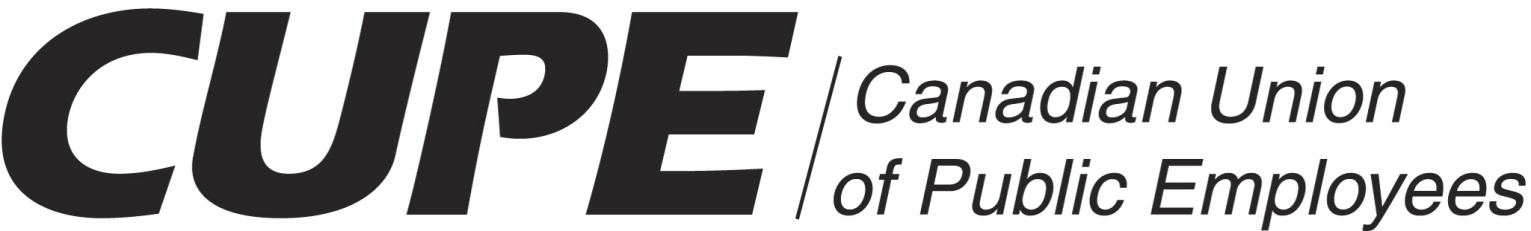 Expense VoucherName: _______________________________________    Date Submitted: ________________  __    ______ Address: _____________________________________    Reason for Expense: ___________                         _	   _____________________________________                ____________________________________Please attach necessary receipts and mark “R” in appropriate column where a receipt applies.CERTIFICATE This is to certify that the amounts shown on this statement were incurredby me on behalf of CUPE and/or its Local No. 973.Signature: ________________________________________Payment recommended by: __________________________________Approved by: _____________________________________________Cheque No: ______________________________________________Date: ___________________________________________________Date Expense IncurredFull Details of ExpenseReceipt “R” AttachedTOTALTotal:$Distribution of ChargesDistribution of ChargesDistribution of ChargesAccount$Total: 